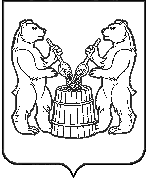 АДМИНИСТРАЦИЯ  МУНИЦИПАЛЬНОГО ОБРАЗОВАНИЯ «УСТЬЯНСКИЙ МУНИЦИПАЛЬНЫЙ РАЙОН»  АРХАНГЕЛЬСКОЙ  ОБЛАСТИПОСТАНОВЛЕНИЕот 04 февраля 2016 года  № 52р.п. ОктябрьскийО внесении  дополнений в постановление администрации муниципального образования «Устьянский муниципальный район» от 19 августа 2015 года № 942       В целях расширения перечня мест для отбывания осужденными наказания в виде исправительных работ и в соответствии с требованиями части 1 статьи 25, части 1 статьи 39 Уголовно-исполнительного кодекса Российской Федерации, статей 49, 50  Уголовного кодекса Российской Федерации, части 2 статьи 7 Федерального закона от 06 октября 2003 г. № 131-ФЗ «Об общих принципах организации местного самоуправления в Российской Федерации» администрация муниципального образования «Устьянский муниципальный район»  ПОСТАНОВЛЯЕТ:    	1. Дополнить приложение № 1 «Перечень мест для отбывания осужденными наказания в виде исправительных работ», утвержденное постановлением администрации муниципального образования «Устьянский муниципальный район» от 19 августа 2015 года № 942 «Об определении объектов и видов работ для отбывания осужденными наказания в виде обязательных работ и определении мест для отбывания осужденными наказания в виде исправительных работ на территории муниципального образования «Устьянский муниципальный район» строкой следующего содержания:	2. Разместить постановление на официальном сайте администрации муниципального  образования «Устьянский муниципальный район» и опубликовать в муниципальном вестнике  «Устьяны».	3.     Настоящее постановление вступает в силу со дня его опубликования.Глава муниципального образования                                            Д.П.ГайдуковНа оборотной стороне листа, согласование:Первый зам. главы                                                                           В.А. Евменов Управляющий делами местной администрации                                                                С.В. КазаковЗав. юридическим отделом                                                            Н.Ф. КорелинФИО подготовившего документ (Прожерина Э.А.)Рассылка: в дело 3                 Юридический отдел – 1 экз.                 ИП Бобину В.А. – 1экз.	     ФСИН – 1 экз.                 Прокуратура – 1 экз.                 ОМСУ – 1 экз., в электронном виде, разместить на официальном сайте администрации МО «Устьянский муниципальный район» и опубликовать в муниципальном вестнике «Устьяны».32Индивидуальный предпринимательБобин Виктор АлександровичАрхангельская область, Устьянский районд. Левоплосская, ул. Новая, д. 1